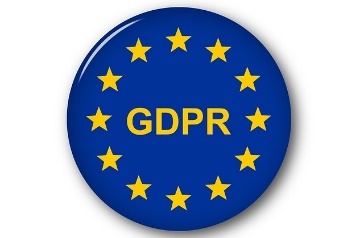 Tájékoztatás kép- és videofelvételekkel kapcsolatos adatkezelésrőlTájékoztatjuk, hogy a rendezvényen kép- és videofelvételek készülnek, amelyeken felismerhetők, beazonosíthatók lehetnek a felvételen szereplő személyek, s amelyeket az alábbi médiafelületeken tervezünk nyilvánosságra hozni:www.oszlar.huA rendezvény területére történő belépéssel (ráutaló magatartás) jelen tájékoztatást tudomásul véve hozzájárul, hogy kép- illetve videofelvétel készülhet Önről, amelyet nyilvánosságra hozhat a felsorolt médiafelületeken, továbbá a Magyar Faluprogram Pályázat elszámolása kapcsán a pályázat kiírója részére továbbíthat a rendezvény szervezője.Az adatkezelés az információs önrendelkezési jogról és az információszabadságról szóló 2011. évi CXII. törvény 5.§ b), illetve a GDPR 6. cikk 1. a) pontjában előírtak szerint önkéntes hozzájáruláson alapul.Az adatkezeléssel, valamint az ahhoz fűződő jogaival kapcsolatban bármikor kérhet tájékoztatást alábbi elérhetőségeinken, továbbá kérheti, hogy azokat a felvételeket, amelyeken felismerhető vagy beazonosítható ne hozzuk nyilvánosságra, illetve kérheti a megjelentetett felvételek fenti médiafelületekről történő eltávolítását, törlését.Személyes adatai védelméhez fűződő jogai megsértése esetén további jogorvoslati lehetőségért a Nemzeti Adatvédelmi és Információszabadság Hatósághoz (NAIH) fordulhat, alábbi elérhetőségein:Adatkezelő neve:Oszlár Község ÖnkormányzataPostai címe:3591 Oszlár, Petőfi út 11.Email címe:oszlaronk@gmail.comTelefonszáma:06/49/540-489Hivatalos név:Nemzeti Adatvédelmi és Információszabadság HatóságPostai cím: 1125 Budapest, Szilágyi Erzsébet fasor 22/c.Telefonszám: +3613911400 Email: ugyfelszolgalat@naih.huWeboldal:www.naih.hu